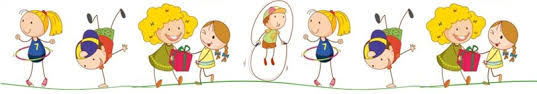 Režim dne– třída III.(VEVERKY)6,30 –   8,00 	  scházení dětí, ranní hry, didakticky zaměřené   činnosti ve skupinách i individuálně. spontánní hry8,20 –   8,30	 - ranní cvičení8,30 –   8,50	 - hygiena, svačina8,50 –   9,30	 - didakticky cílené činnosti, záměrné i spontánní učení9,30 – 11,30     -příprava na pobyt venku, pobyt venku11,35 – 11.45   - hygiena11,45 – 12,15   - oběd12,15 – 14,00    -příprava na odpočinek, odpolední odpočinek, klidné činnosti a hry14,00 – 14,15    -hygiena, oblékání14,15 _ 14,30    -svačina14,30 – 16,00    -hry  a zájmové činnosti do odchodu dětí- třída I.(TYGŘÍCI)6,30 –   8,00 	scházení dětí, ranní hry, didakticky zaměřené činnosti ve skupinách i individuálně. spontánní hry8,20 –   8,30	 - ranní cvičení8,30 –   9,00	 - hygiena, svačina9,00 –   9,25	 - didakticky cílené činnosti, záměrné i spontánní učení9,25 – 11,15      -příprava na pobyt venku, pobyt venku11,25 – 12,15    -hygiena, 11,35 - oběd12,15 – 12,30    -příprava na odpočinek12,30 – 14,00    -odpolední odpočinek14,00 – 14,30    -hygiena, oblékání14,30 _ 14,40    -svačina15,40 – 16,00    -hry  a zájmové činnosti do odchodu dětí– třída II. (ŽABIČKY)6,30 - 8,15    - scházení dětí, ranní hry, didakticky zaměřené činnosti ve skupinách i individuálně. spontánní hry8,15 –   8,30	    - ranní cvičení8,30 –   8,45	  - hygiena, svačina8,45 –   9,30	  - didakticky cílené činnosti, záměrné i spontánní učení9,30 – 11,30      -příprava na pobyt venku, pobyt venku11,30 – 11,40  -  hygiena11,40  -  12,15   - oběd12,15 – 12,30    -příprava na odpočinek12,30 – 14,00    -odpolední odpočinek14,00 – 14,15    -hygiena, oblékání14,15 _ 14,30    -svačina14,30 – 15,00    -hry  a zájmové činnosti do odchodu dětí15,00 – 16,00   -volné hry do odchodu dětí